Экологический КВЕСТ «Эколята спешат на помошь».Участники проекта: дети второй младше группы, воспитатели.Цель проекта:Обогатить представления детей о мире природы.Задачи проекта:1. Воспитывать у детей любви, доброжелательности к природе.2. Развивать познавательный интерес к окружающему миру природы.3. Расширить знания детей животных, их образу жизни.«Экологический квест» проходил в 2 этапа.1. Беседа «Дикие и домашние животные», Викторина «Как меняется образ жизни животных с приходом зимы».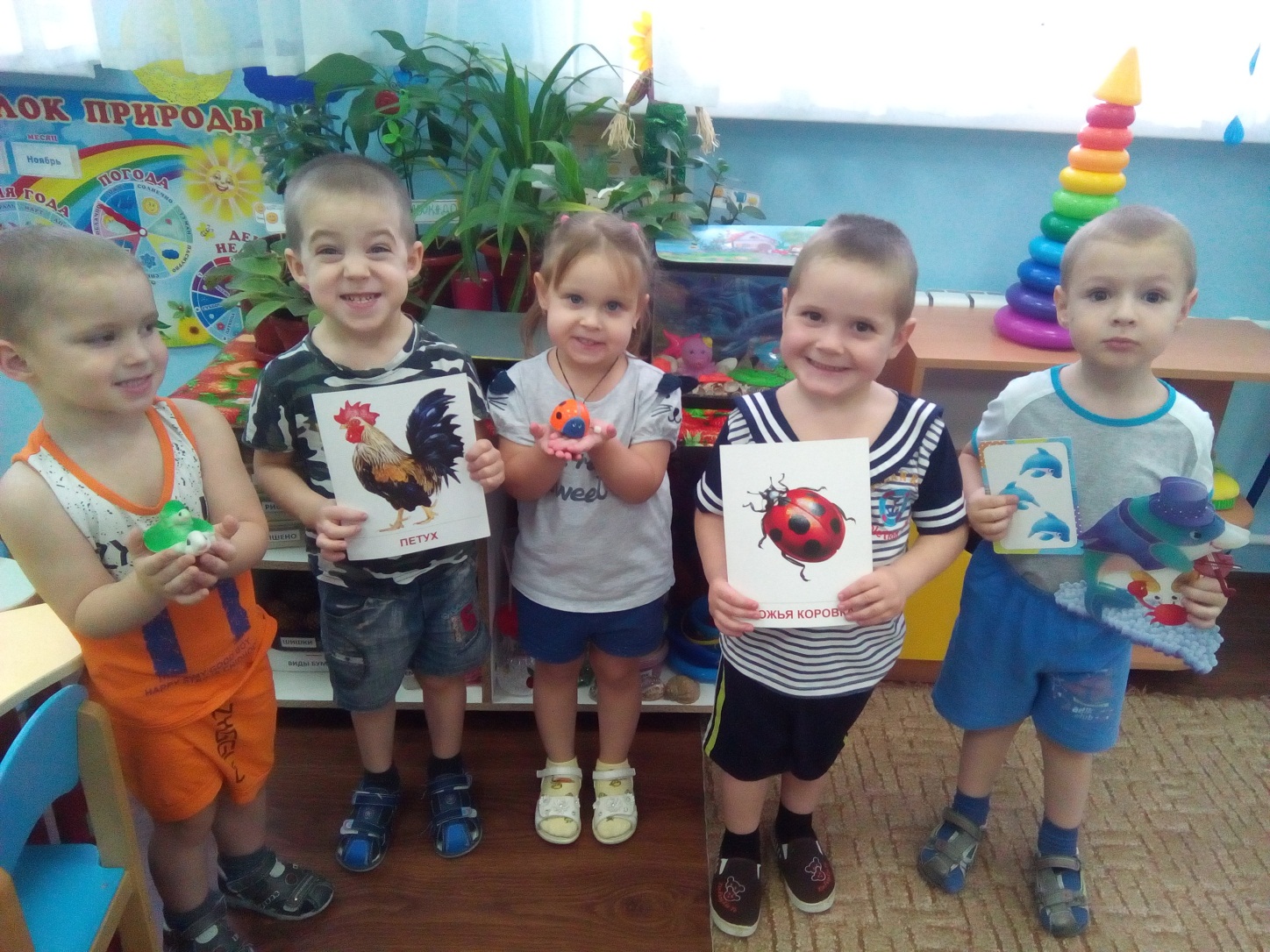 2. Экскурсия по территории детского сада «Эколята спешат на помощь».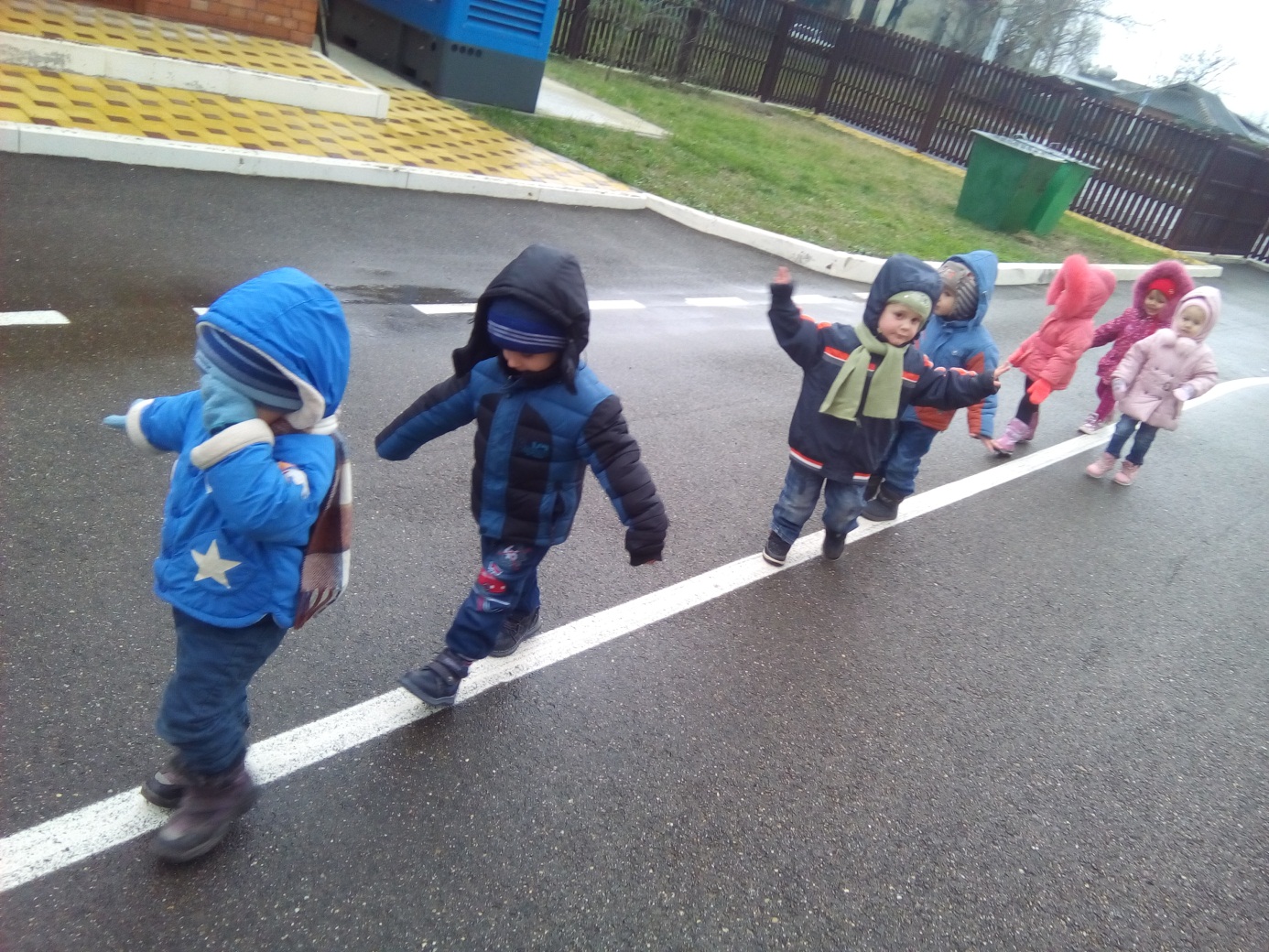 Животные спрятались от детей, превратившись в образы предметов. Эколята находят животных и сообщают им о скором приходе зимы. В ситуативном диалоге рассказывают об изменении образа жизни животного, которого нашли, с приходом зимы!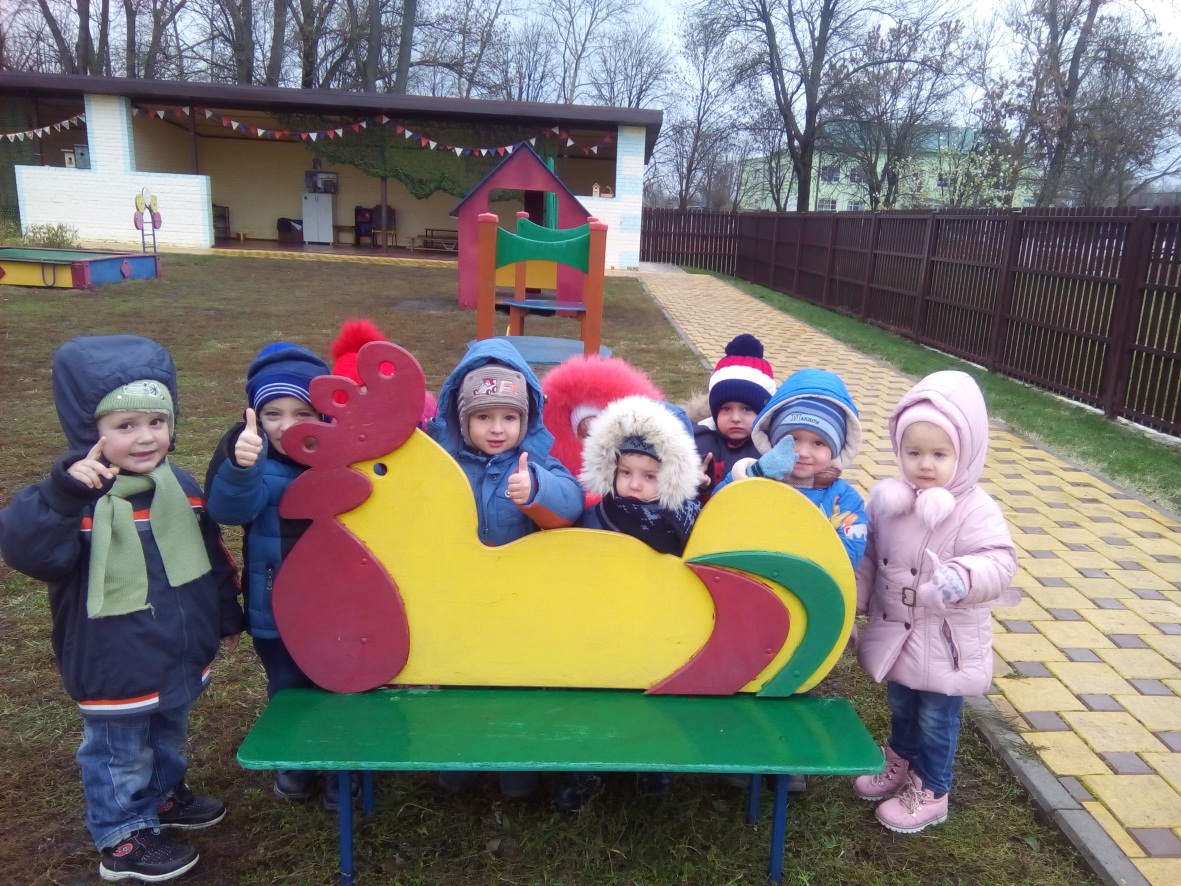 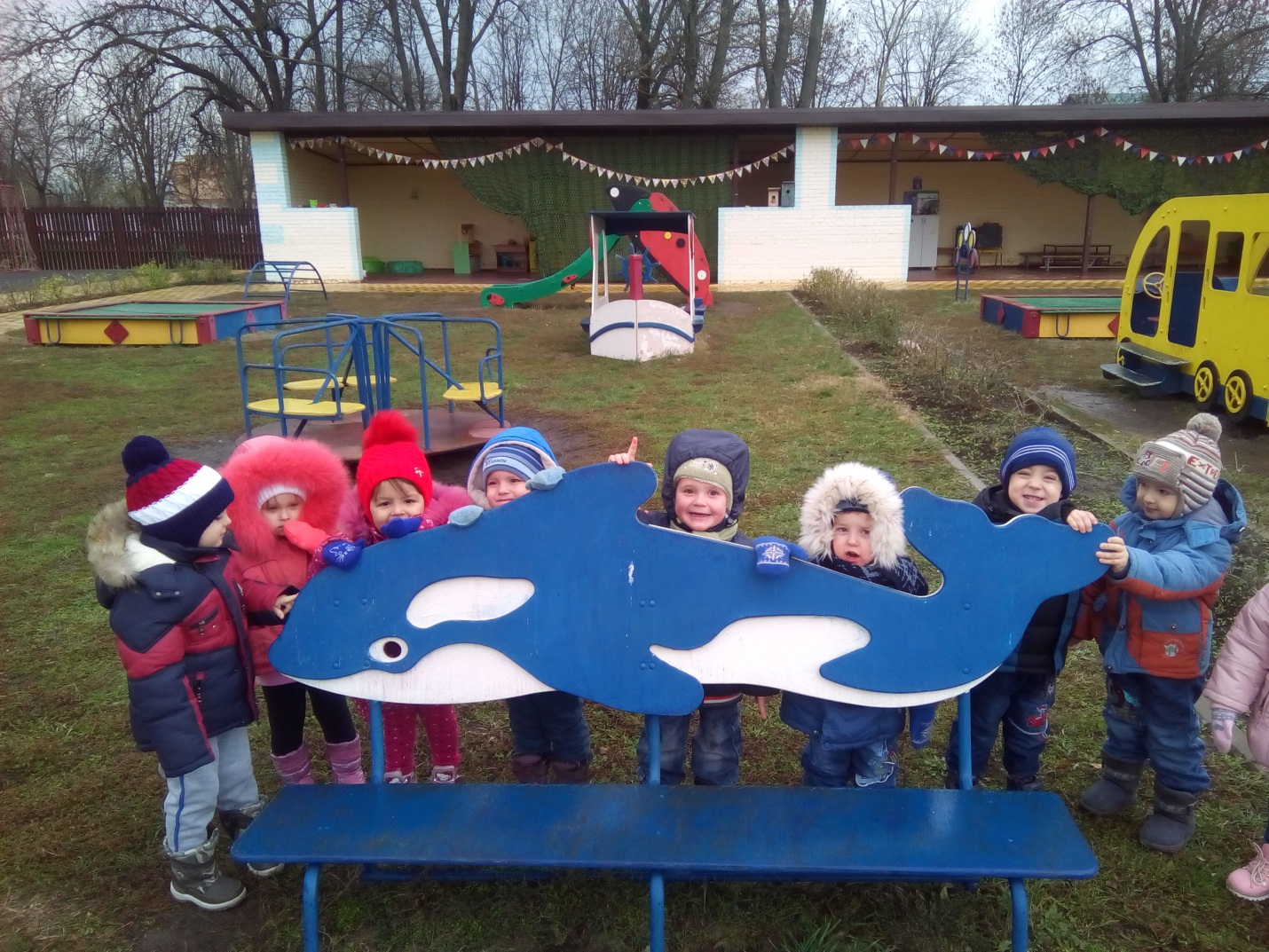 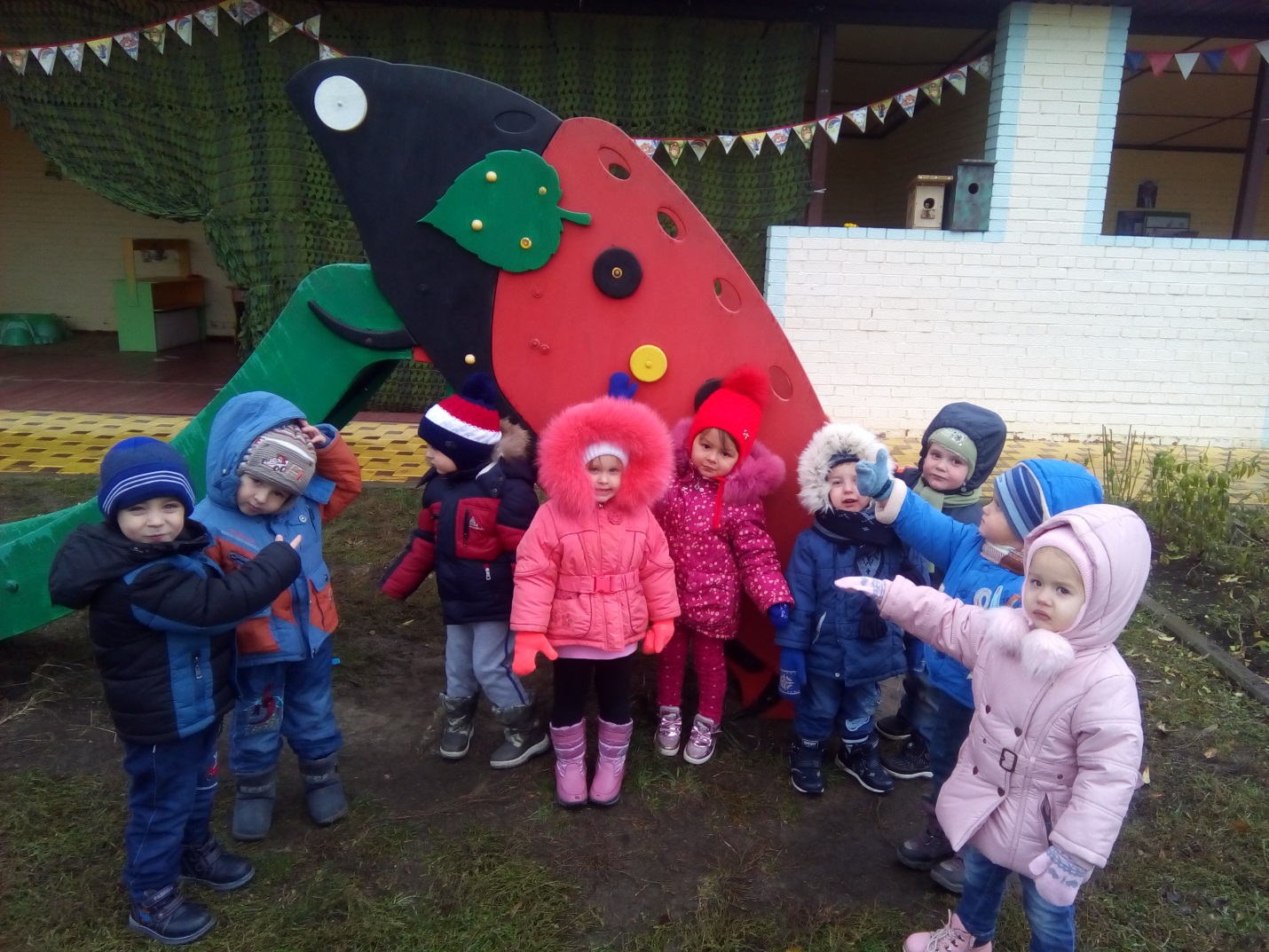 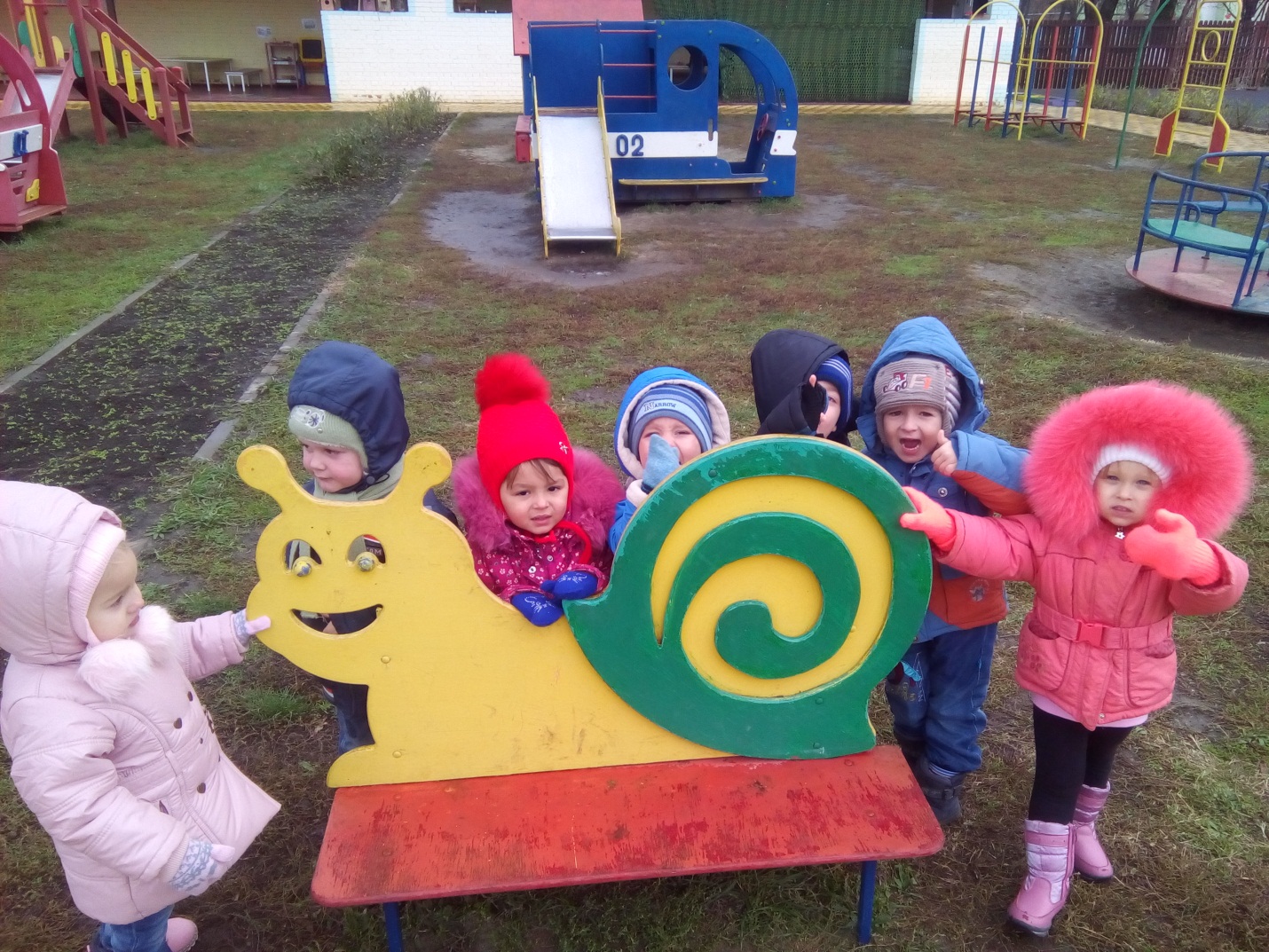 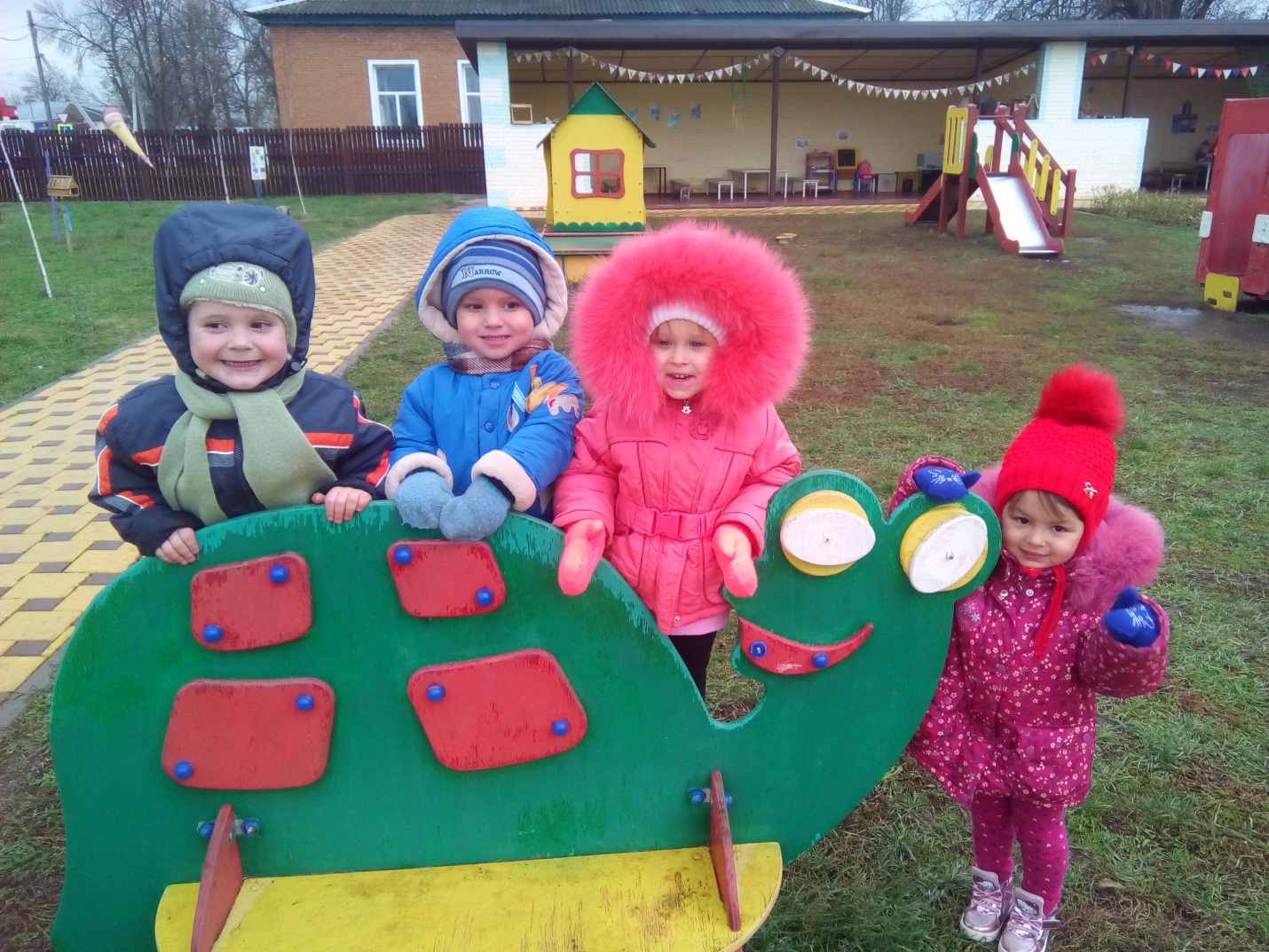 